BASIC CROCHET HEART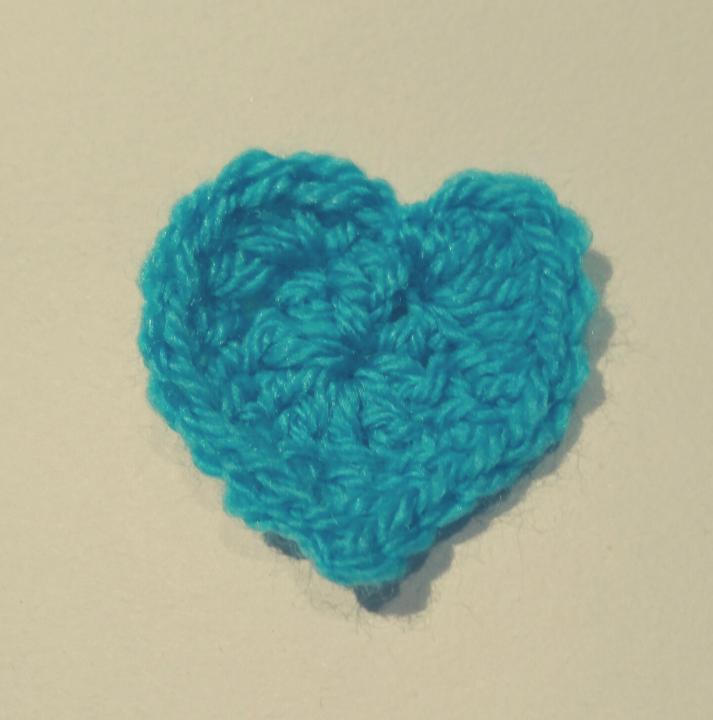 Start with a magic ring (alternatively ch3 and join with sl st).Round 1: 9 dc into ring, sl st into top of first dc.Round 2: 5 dc into 1st st, 1dc into next stitch, 1 hdc into next stitch, 1 sc into next stitch,Now we will work on the pointy bottom of the heart:In same stitch: 1 dc, picot point (ch 2, insert hook in 2nd ch from hook, yo, pull through all loops on hook) , 1 dc.Working up the other side of the heart;1 sc in next st, 1 hdc in next st, 1 dc in next st, 5 dc in next st, sl st to centreFasten off and weave in ends.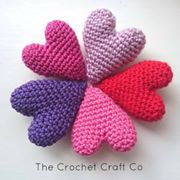 FILLED CROCHET HEARTMake TwoStart with a magic ring.Round 1: 	6sc into ring (6)Round 2: 	2sc into each st (12)Round 3-4: 	sc around (12)Round 5: 	Join two together with sl st, sc around (24)Round 6:	sc around (24)Round 7:	2sctog in 1st st, sc around (22)Round 8:	2sctog in 1st st, sc around (20)Round 9:	2sctog in 1st st, sc around (18)Round 10:	2sctog in 1st st, sc around (16)Round 11:	sc around (16)Round 12:	*2sctog in next st, sc in next st* repeat between ** to end (11)Round 13:	2sctog in 1st st, sc around (10)Round 13:	*2sctog in 1st st in next 4*, repeat between ** (8)Round 14:	2sctog, around to end (4)Fasten off, stuff with a little toy stuffing and sew closed.